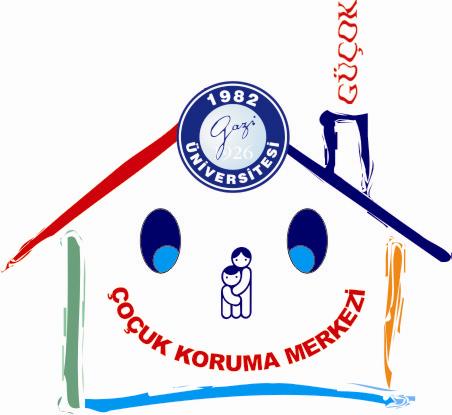 2021 YILI GAZİ ÜNİVERSİTESİÇOCUK KORUMA UYGULAMA VE ARAŞTIRMA MERKEZİ FAALİYET RAPORU2021 yılı içerisinde kurum içi ve kurum dışından yönlendirilen ihmal ve istismar şüphesi çocukların değerlendirilmesi yapılmış ve gerekli görülen vakalarla ilgili Cumhuriyet Savcılığına gerekli bildirimler yapılmıştır.Risk altında olduğu düşünülen çocuklarla ilgili ailelerin gereksinimlerinin karşılanması ve çocukların desteklenmesi amacıyla sosyal hizmet müdürlüklerine sosyal hizmet bildirimleri yapılmıştırSuça sürüklenen çocuklarla ilgili adli değerlendirmeler yapılmış, gerekli koruyucu ve önleyici tedbirler alınması için ilgili kurumlarla işbirliği yapılmıştır.Merkezin görev alanına giren konularda akademik ve idari personel bilgilendirilmesi için çalışmalar yapılmıştır.Üniversitelerin çocukla çalışan meslek elemanı yetiştirmesine yönelik Stajyer öğrencileri danışmanlık yapılmıştır.Yeşilay ile birlikte bağımlılıklara ilgili ekran bağımlılığının önlenmesiyle ilgili çevrimiçi bir eğitim düzenlenmiştir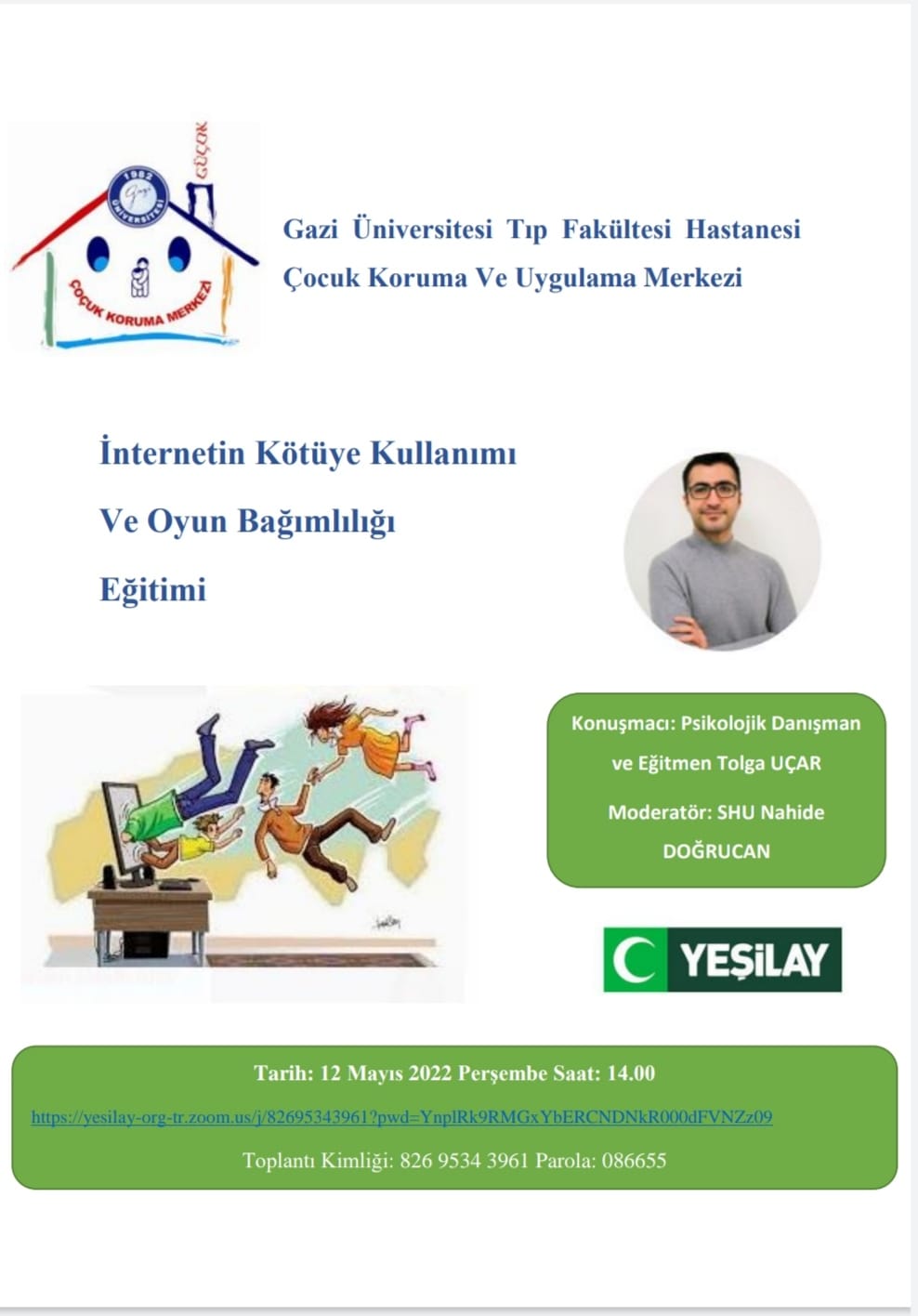 